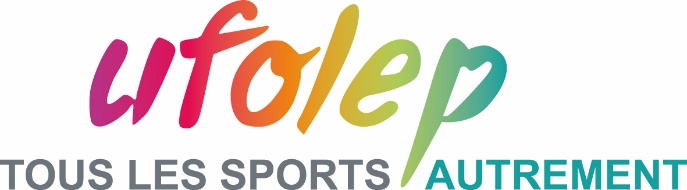 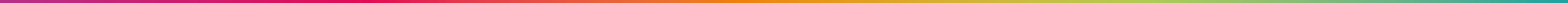 Les passages du règlement intérieur relatif à la co-présidence sont notés comme ceci. Ce règlement intérieur a pour objectif de préciser les statuts de l'association [à compléter] …............, dont l'objet est [à compléter]...........…....................Il sera remis à l'ensemble des membres ainsi qu'à chaque nouvel·le adhérent·e.Titre I : MembresArticle 1er - CompositionL'association………….  est composée des membres suivants :Membres d'honneur ;Membres adhérents ;…Article 2 - CotisationLes membres d'honneur ne paient pas de cotisation (sauf s'ils en décident autrement de leur propre volonté).Les membres adhérents doivent s'acquitter d'une cotisation annuelle.Le montant de celle-ci est fixé chaque année par…....…….. [le Conseil d'Administration, l'Assemblée Générale…] selon la procédure suivante :……..........................………………………………………………………Pour l’année [à compléter]…., le montant de la cotisation est fixé à [à compléter]…….. euros. Le versement de la cotisation doit être établi par chèque à l'ordre de l'association et effectué au plus tard le [à compléter]……..Toute cotisation versée à l'association est définitivement acquise. [à définir] Aucun remboursement de cotisation ne peut être exigé en cas de démission, d'exclusion ou de décès d'un membre en cours d’année.Article 3 - Admission de membres nouveauxL'association [à compléter]…......... peut à tout moment accueillir de nouveaux membres. Ceux-ci devront respecter la procédure d'admission suivante : [à compléter] …...........………………………. [remise  d'une demande écrite aux  co-président·e·s ou auprès  du bureau,  ou vote du conseil à la majorité simple ou …].Article 4 - ExclusionSelon la procédure définie à l'article [à compléter]…. des statuts de l'association [à compléter]…......., seuls les cas de [à compléter] …................... [non participation à l'association pendant un délai de 5 ans ou refus du paiement de la cotisation annuelle ou ……] peuvent déclencher une procédure d'exclusion.Celle-ci doit être prononcée par [à compléter] …...…… [le bureau, le Conseil d’Administration…] à une majorité de [à compléter] …... (Article….des statuts), seulement après avoir entendu les explications du membre contre lequel une procédure d'exclusion est engagée.Si l'exclusion est prononcée, une option d'appel est autorisée par l'article [à compléter] …. des statuts.Article 5 – Démission, Décès, DisparitionConformément à l'article [à compléter]  … des statuts, le membre démissionnaire devra adresser sous lettre [simple ou recommandée avec accusé de réception] sa décision au [à compléter] …................ [Co-président·e·s, bureau…].Le membre démissionnaire ne peut prétendre à une restitution de cotisation.En cas de décès, la qualité de membre s'efface avec la personne.Titre II : Fonctionnement de l'associationArticle 6 - Le conseil d’administrationConformément à l'article [à compléter] … des statuts de l'association [à compléter] ………, le Conseil d’Administration a pour objet de [à compléter] ….................…………………………………………………Il est composé de MM. [à compléter]..…................................... [noms et prénoms des membres].Ses modalités de fonctionnement sont les suivantes :.......................................................…………………………………………………………….......................................................……………………………………………………………Article 7 - Le bureauConformément à l'article [à compléter] …... des statuts de l'association [à compléter] ……, le bureau a pour objet de [à compléter] …...................………………………………………………………..Il est composé de MM. [à compléter]..….................................................... [noms et prénoms des membres].Ses modalités de fonctionnement sont les suivantes :La co-présidence de l’association est assurée par [à compléter]... Les co-président·e·s ont la responsabilité de ou sont en charge de … [à compléter]..........................................................…………………………………………………………….......................................................……………………………………………………………Article 8 - Assemblée Générale OrdinaireConformément à l'article [à compléter]…... des statuts de l'association [à compléter] …………, l'Assemblée Générale Ordinaire se réunit [à compléter] …..fois par an sur convocation du [à compléter]  …............................ [bureau, Conseil d’Administration…].Seuls les membres [à compléter] …...……………  sont autorisés à participer.Ils sont convoqués suivant la procédure suivante : [à compléter]….......................…………………………………………………………………………….………………………………………………………………………………………………Le vote des résolutions s'effectue par bulletin secret déposé dans l'urne tenue par le ou la secrétaire de séance [ou tout autre mode de scrutin].[à compléter]  [Décrire les modalités du déroulement de l'assemblée].Article 9  Assemblée Générale ExtraordinaireConformément à l'article [à compléter] …. des statuts de l'association [à compléter] ………….., une Assemblée Générale Extraordinaire peut être convoquée en cas de [à compléter] …....... [modification essentielle des statuts, situation financière difficile, etc.].L’ensemble des membres de l'association seront convoqués selon la procédure suivante : [à compléter] …......................…………………………………………………………………………….……………………………………………………………………………………………Le vote se déroule selon les modalités suivantes : [à compléter]........................................................................…………………………………………….…………………………………………………………………………………………..[à définir] Les votes par procuration ou par correspondance sont interdits [ou autorisés].Titre III : Dispositions diversesArticle 10  Modification du règlement intérieurLe règlement intérieur de l’association [à compléter] ……… est établi par [à compléter] ………………. [le bureau, le conseil d’administration, …], conformément à l'article [à compléter] ….des statuts.Il peut être modifié par [à compléter] ……………. [le bureau, le conseil d’administration…], sur proposition de [à compléter] ………………. [instance dirigeante, quota de membres…], selon la procédure suivante :[à compléter] ……………………………………………………………………………………………….…………………………………………………………………………………………….Le nouveau règlement intérieur sera adressé à chacun des membres de l'association par lettre [à définir] [simple ou recommandée, ou consultable par affichage…] sous un délai de [à compléter] ……. jours suivant la date de la modification.Article 11[à compléter au besoin …] ..........................……………………………………………………………………………………………………………………………………………………[autres dispositions utiles].						A………………, le ……….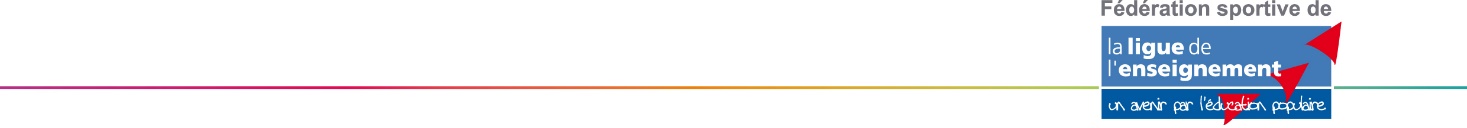 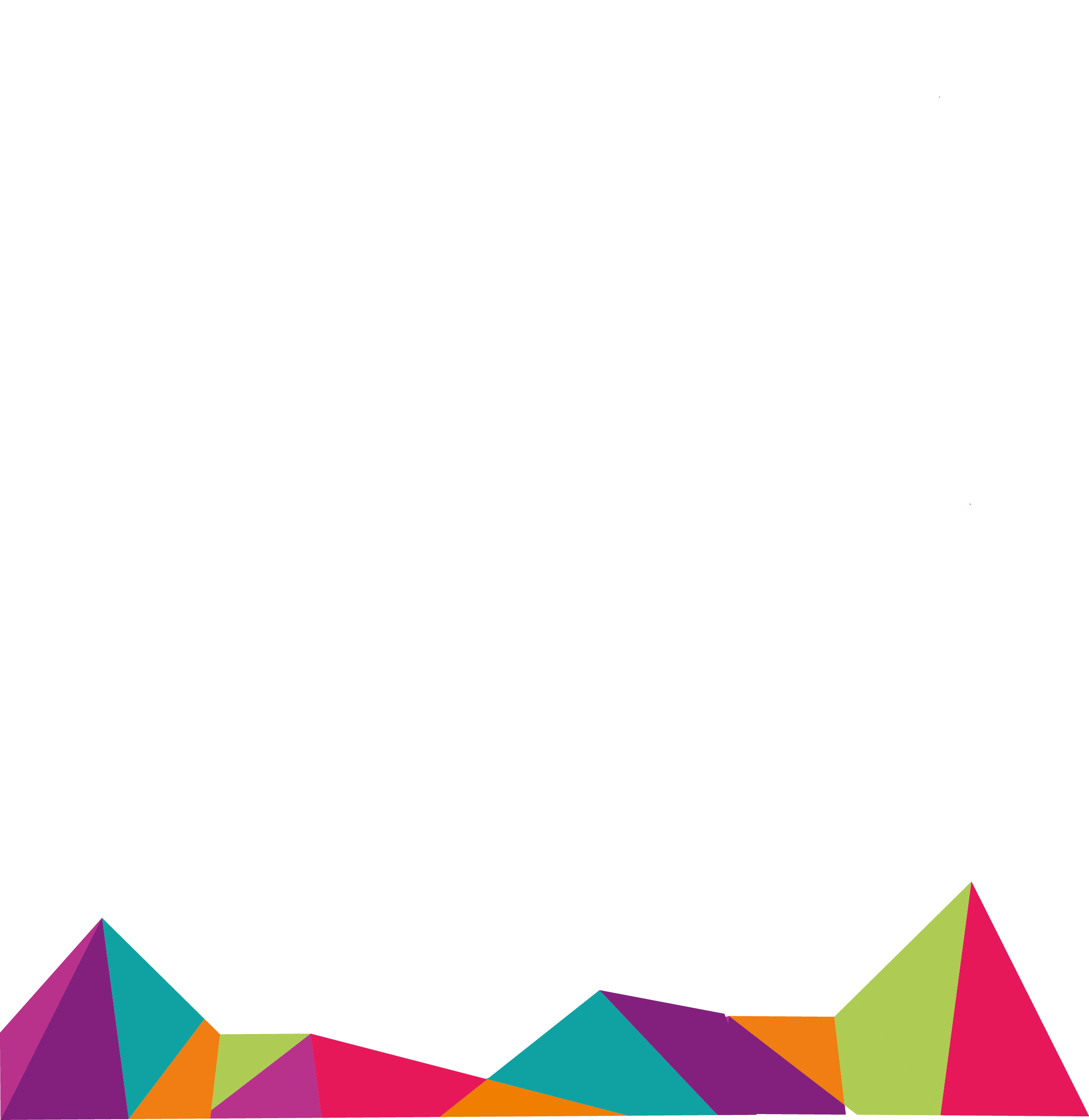 